МИНИСТЕРСТВО СЕЛЬСКОГО ХОЗЯЙСТВА, ПИЩЕВОЙ И ПЕРЕРАБАТЫВАЮЩЕЙ ПРОМЫШЛЕННОСТИ КАМЧАТСКОГО КРАЯПРИКАЗ № 29/г. Петропавловск-Камчатский			             «     » ________ 2020 годаВ целях уточнения отдельных положений приказа Министерства сельского хозяйства, пищевой и перерабатывающей промышленности Камчатского края от 27.01.2014 № 29/14 «Об утверждении Порядка предоставления субсидии на возмещение предприятиям пищевой и перерабатывающей промышленности Камчатского края части затрат на приобретение оборудования и автотранспорта» (далее – Приказ) ПРИКАЗЫВАЮ:Пункт 1.3 Приказа исключить.В Приложение № 1 к Приказу внести следующие изменения:в части 5:а) пункт 1) изложить в новой редакции:«1) заключение Соглашения о предоставлении из краевого бюджета субсидии юридическим лицам (за исключением государственных (муниципальных) учреждений), индивидуальным предпринимателям, физическим лицам - производителям товаров, работ, услуг на возмещение затрат (недополученных доходов) в связи с производством (реализацией) товаров, выполнением работ, оказанием услуг (далее – Соглашение), по форме утвержденной Министерством финансов Камчатского края;»;б) пункт 4) изложить в новой редакции: «4) предоставление отчета о финансово-экономическом состоянии товаропроизводителей агропромышленного комплекса за год, предшествующий году предоставления субсидии, по формам и в сроки, установленные Минсельхозпищепромом Камчатского края, в случае если срок такого отчета наступил (за исключением Получателей субсидии, которые начали хозяйственную деятельность в году, предшествующем году предоставления субсидии, а также получателей субсидии, не получавших поддержку за счет средств федерального и краевого бюджетов в рамках реализации мероприятий Госпрограммы в году, предшествующем году обращения за предоставлением субсидии);»;в) дополнить пунктами с 5) по 6) следующего содержания:«5) принятие обязательств о предоставлении отчета о финансово-экономическом состоянии товаропроизводителей агропромышленного комплекса за год, предшествующий году предоставления субсидии, по формам и в сроки, установленные Минсельхозпищепромом Камчатского края, в случае если срок такого отчета еще не наступил;6) принятие обязательств о предоставлении отчета о финансово-экономическом состоянии товаропроизводителей агропромышленного комплекса за год, в котором предоставлена субсидия, до 5 марта года, следующего за годом предоставления субсидии, по формам, установленным Минсельхозпищепромом Камчатского края.»;часть 8 изложить в новой редакции:«8. Минсельхозпищепром Камчатского края в сроки рассмотрения документов на предоставление субсидии в порядке межведомственного информационного взаимодействия запрашивает в отношении Получателя субсидии сведения из Единого государственного реестра юридических лиц (Единого государственного реестра индивидуальных предпринимателей) о наличии (отсутствии) процесса ликвидации, реорганизации, процедуры банкротства, о приостановлении, прекращении деятельности в порядке, предусмотренном законодательством Российской Федерации.».подпункт е) пункта 2 части 11 исключить.Приложение № 3 к Приказу исключить.4. Настоящий приказ вступает в силу через 10 дней после дня его официального опубликования и распространяется на правоотношения, возникшие с 01 января 2020 года. Министр	                                                                                               В.П. Черныш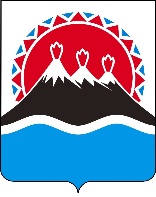 О внесении изменений в приказ Министерства сельского хозяйства, пищевой и перерабатывающей промышленности Камчатского края от 27.01.2014 № 29/14 «Об утверждении Порядка предоставления субсидии на возмещение предприятиям пищевой и перерабатывающей промышленности Камчатского края части затрат на приобретение оборудования и автотранспорта»